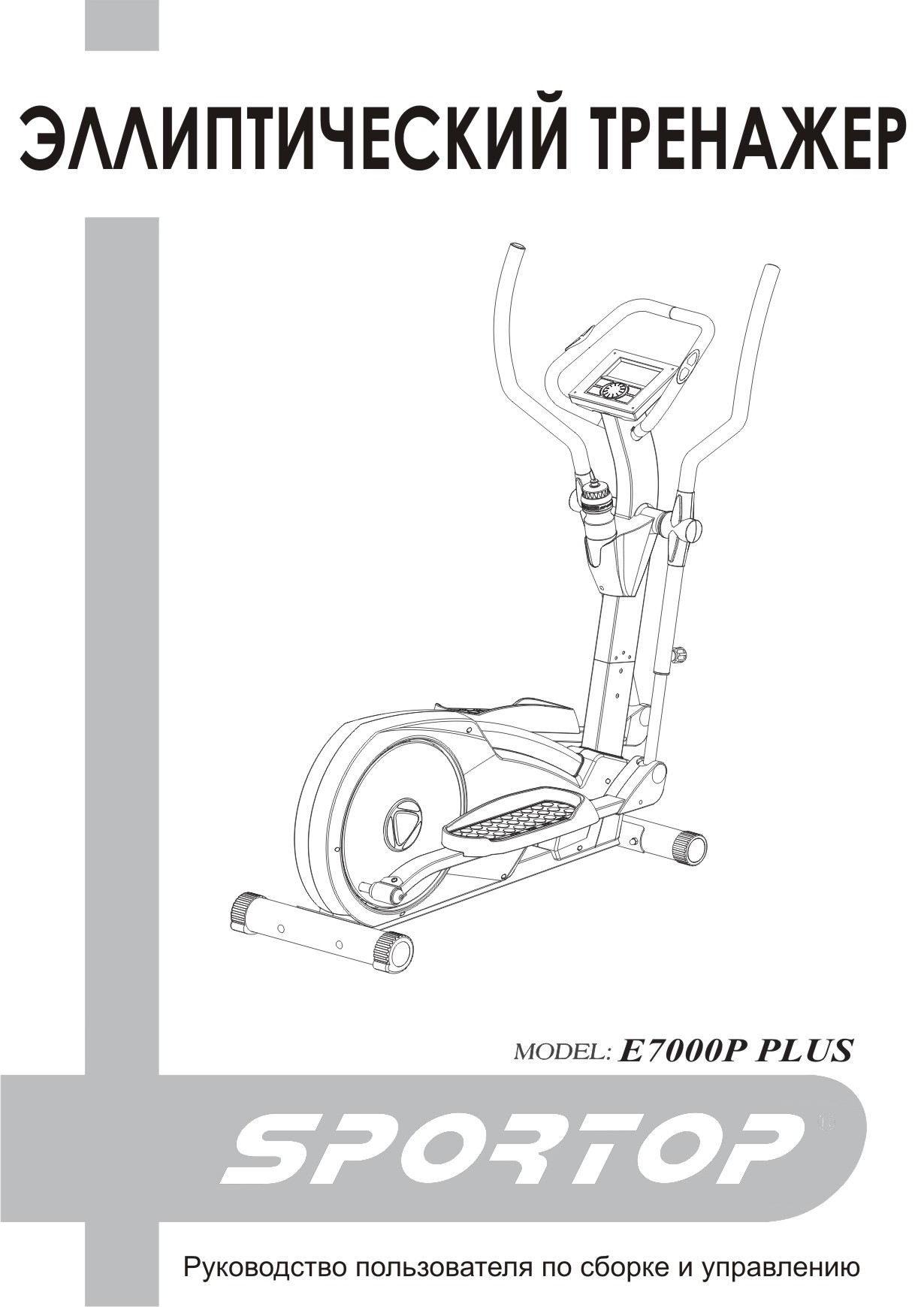 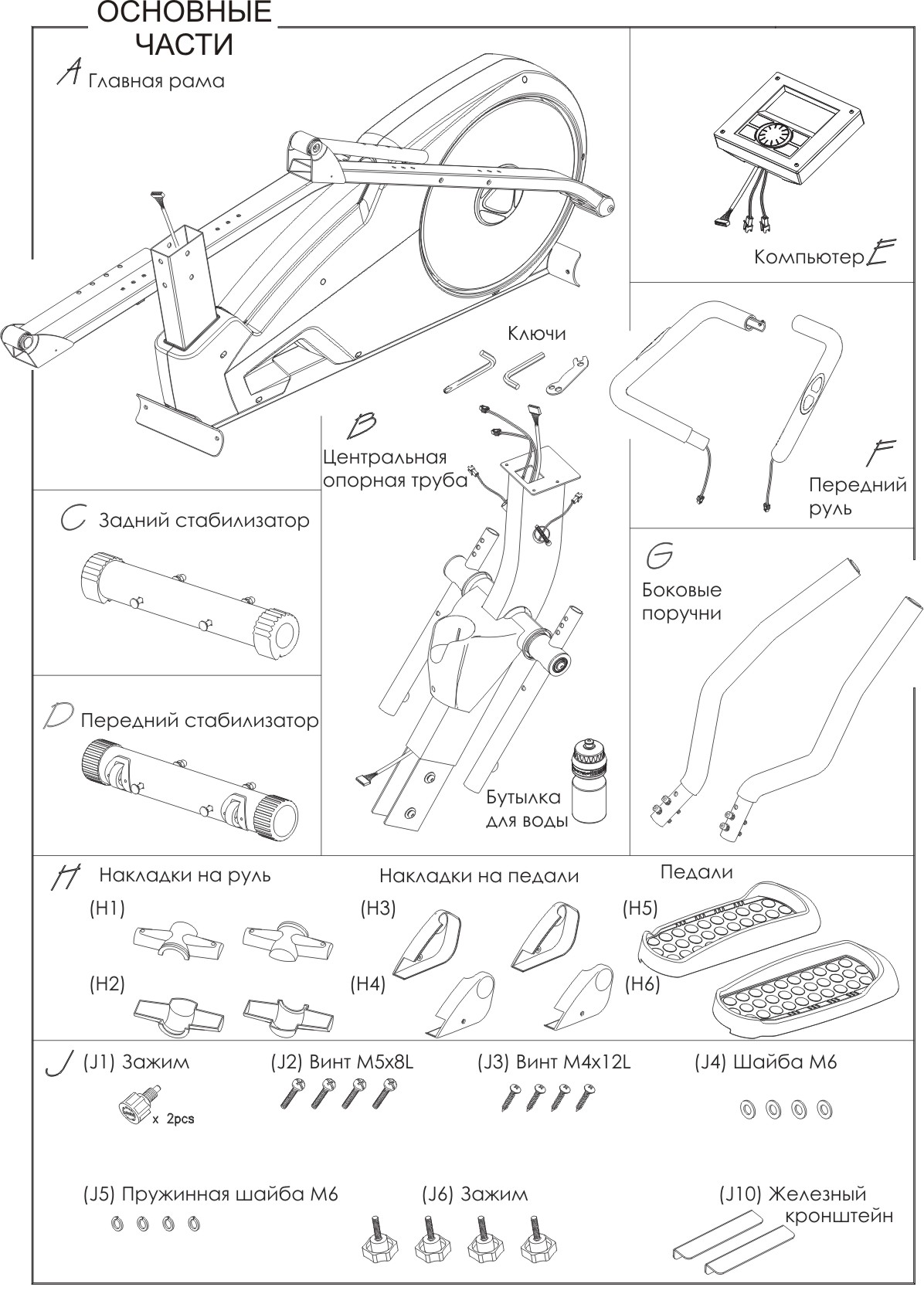 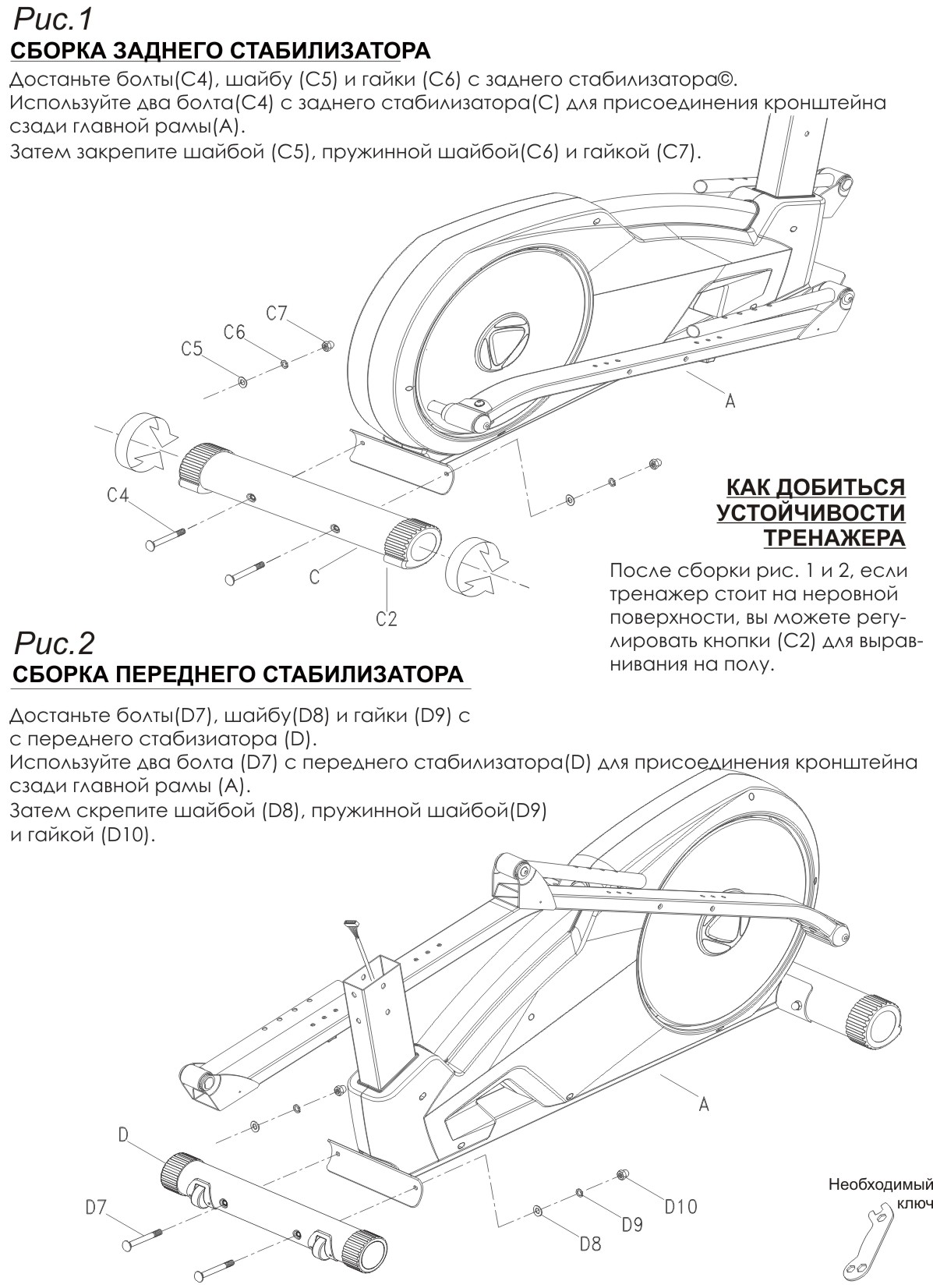 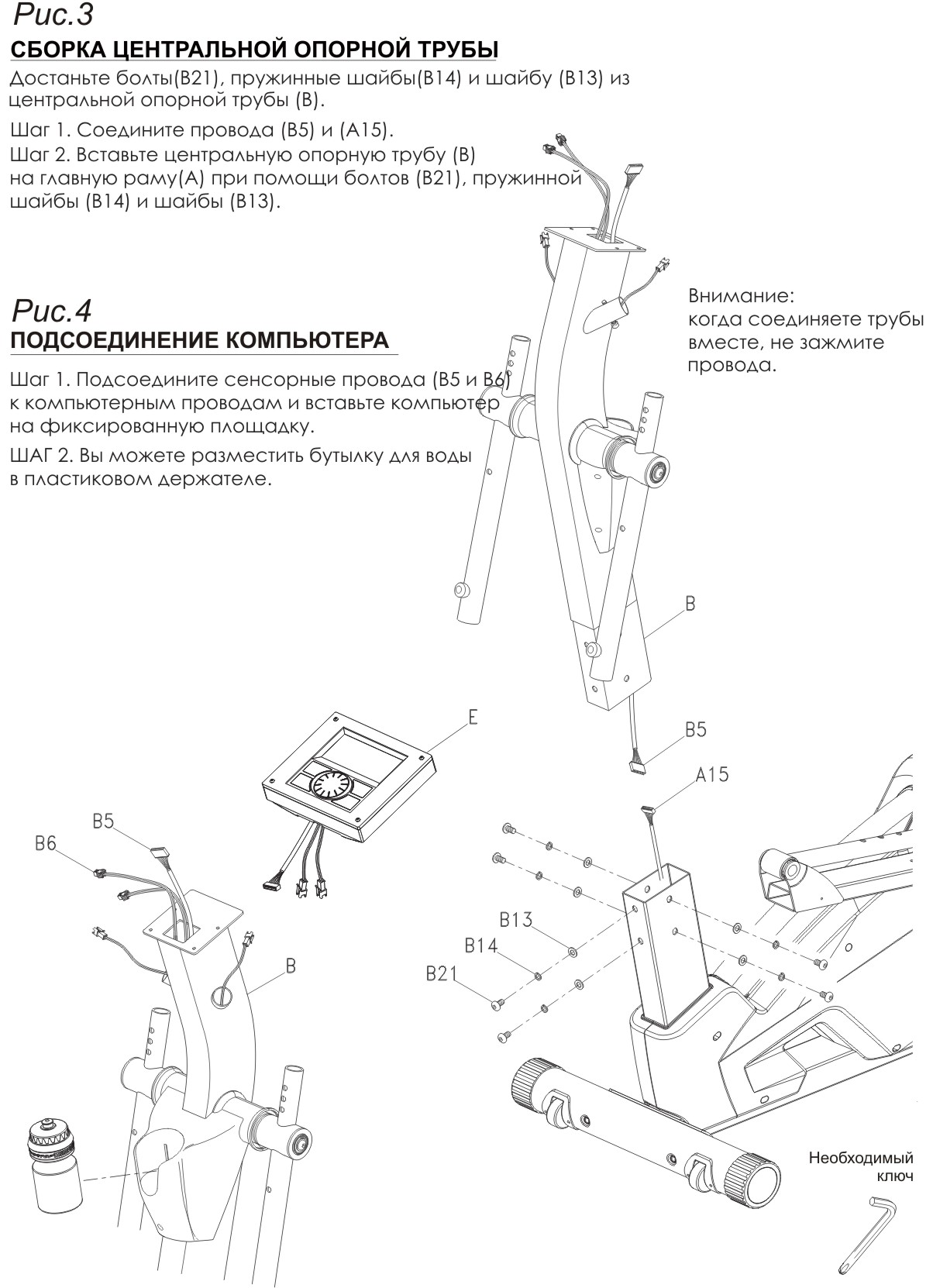 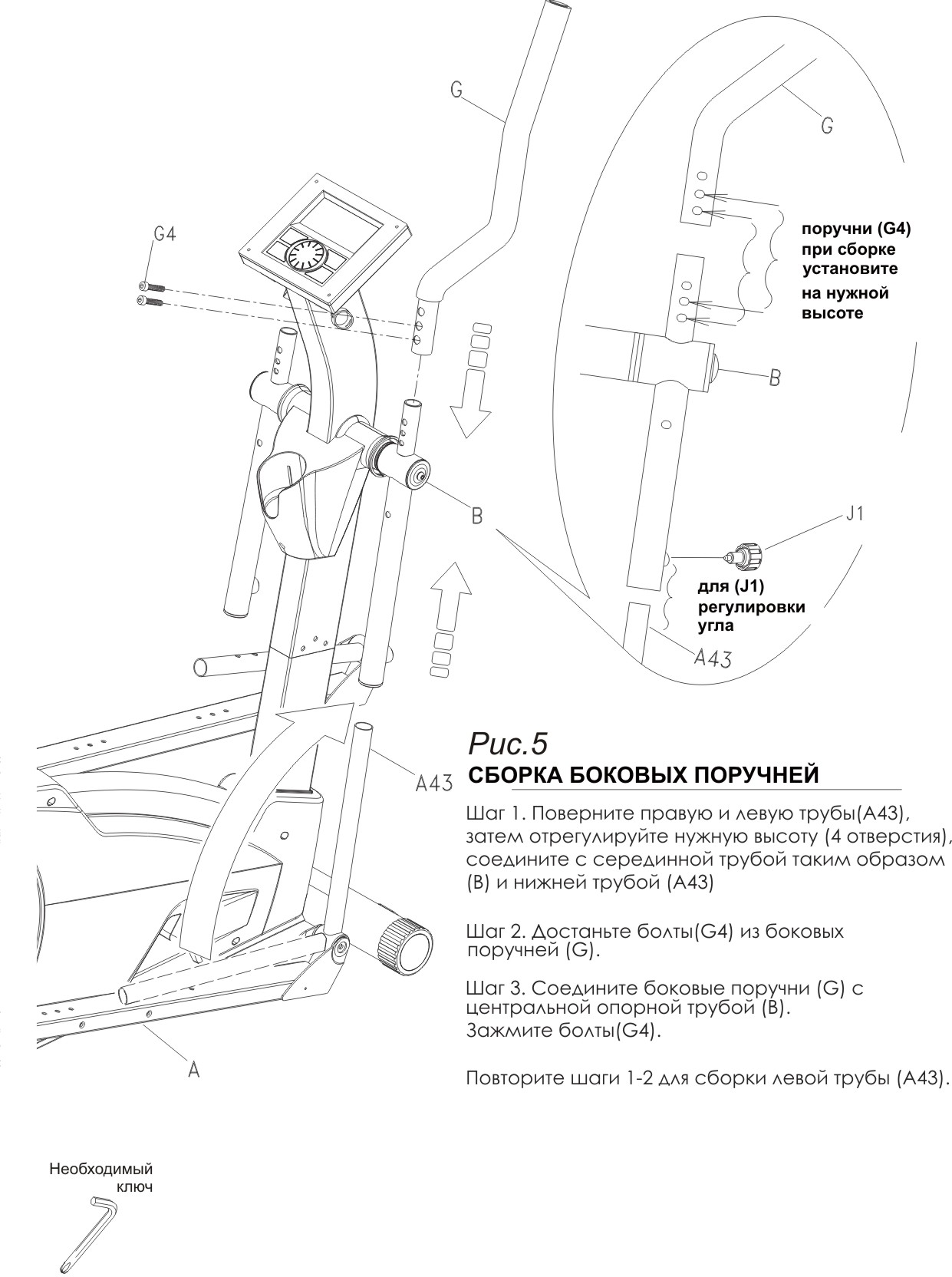 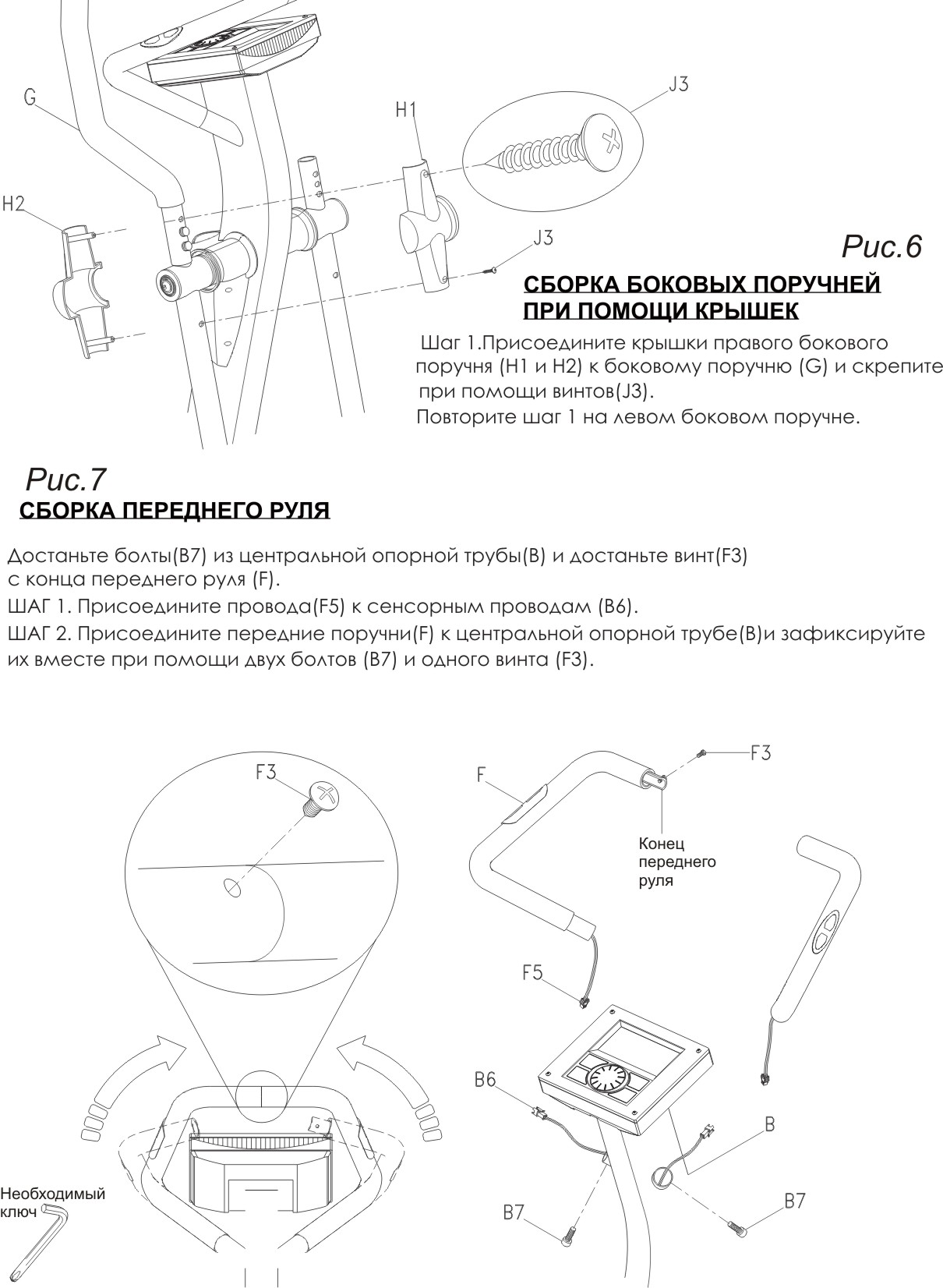 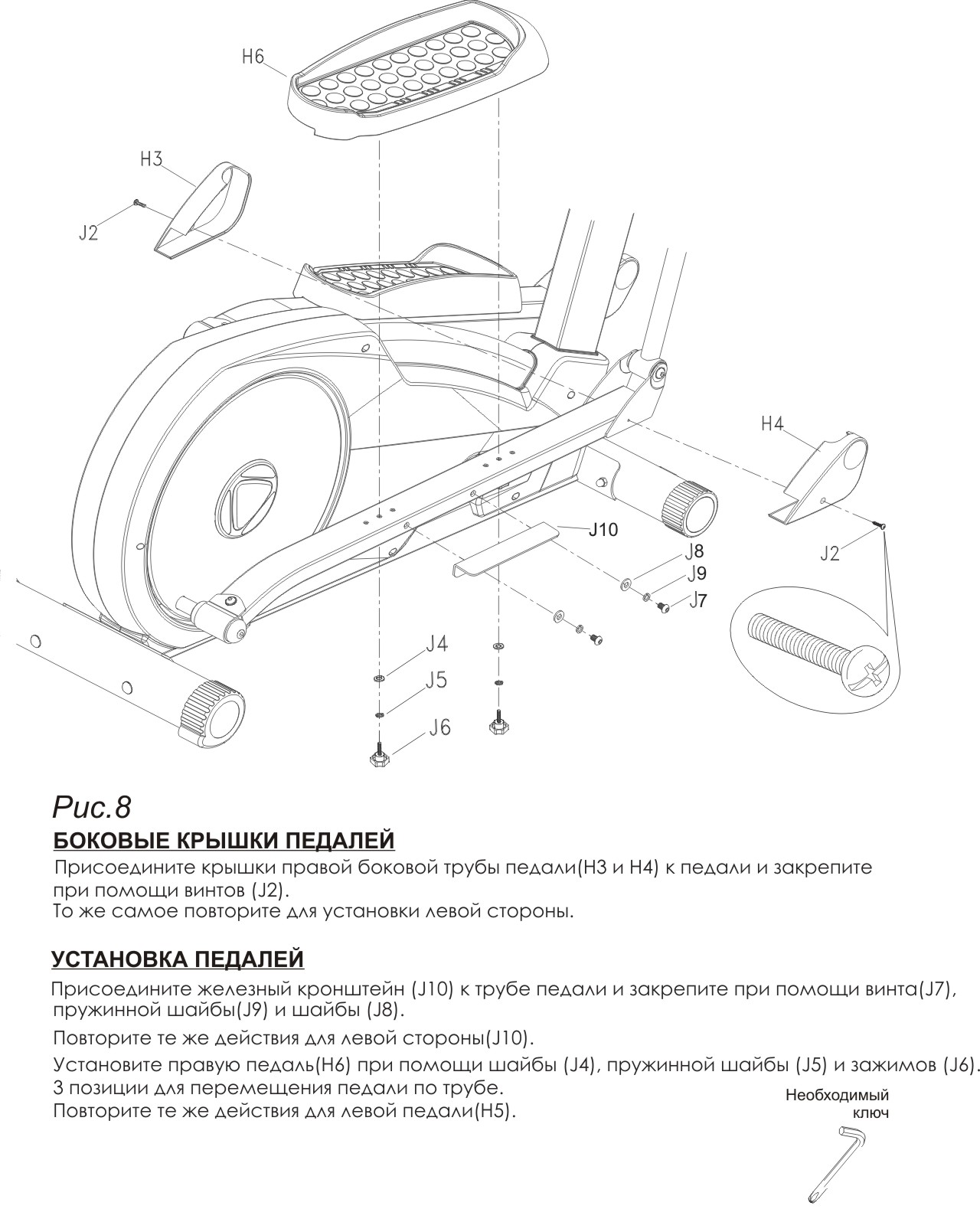 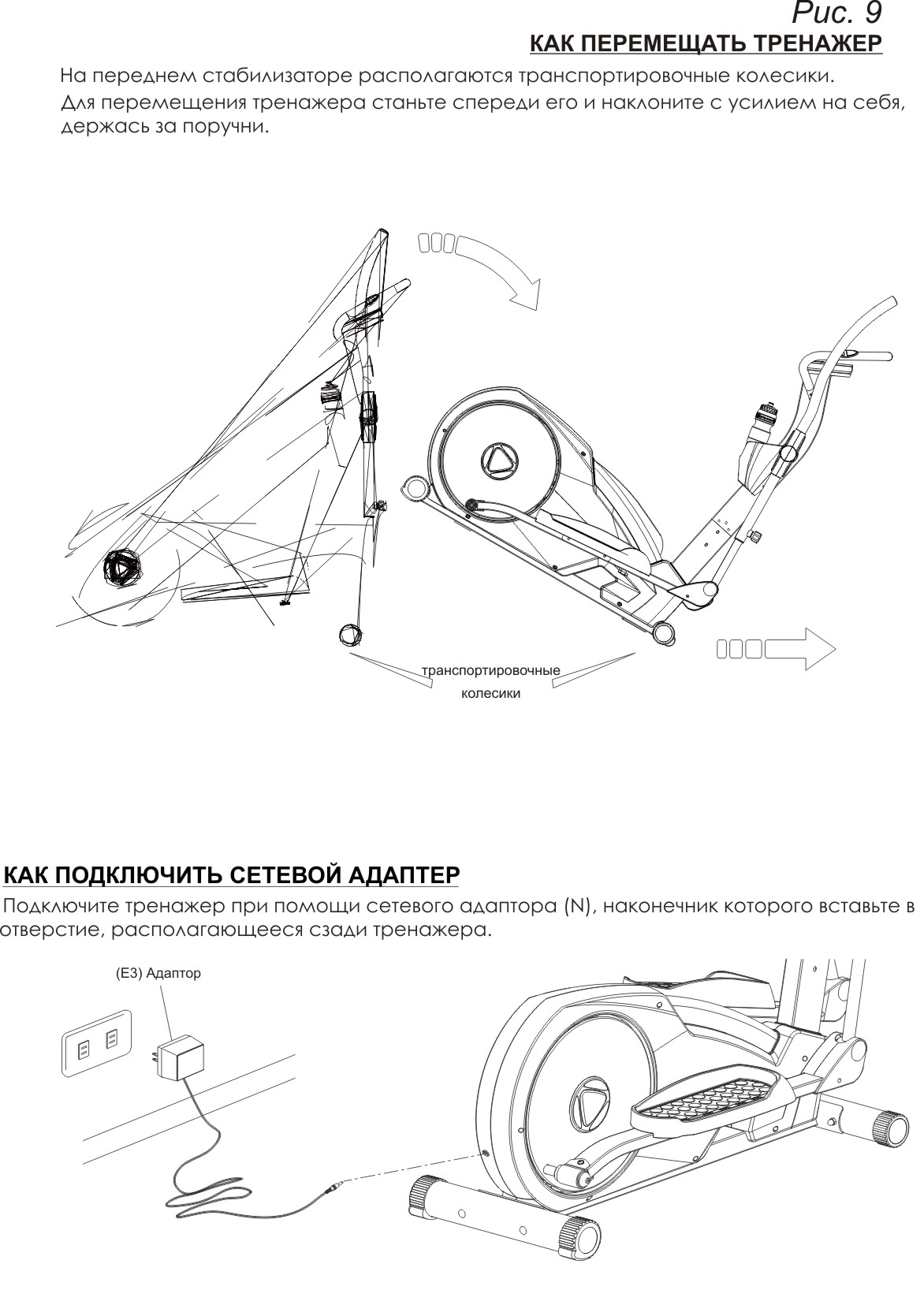 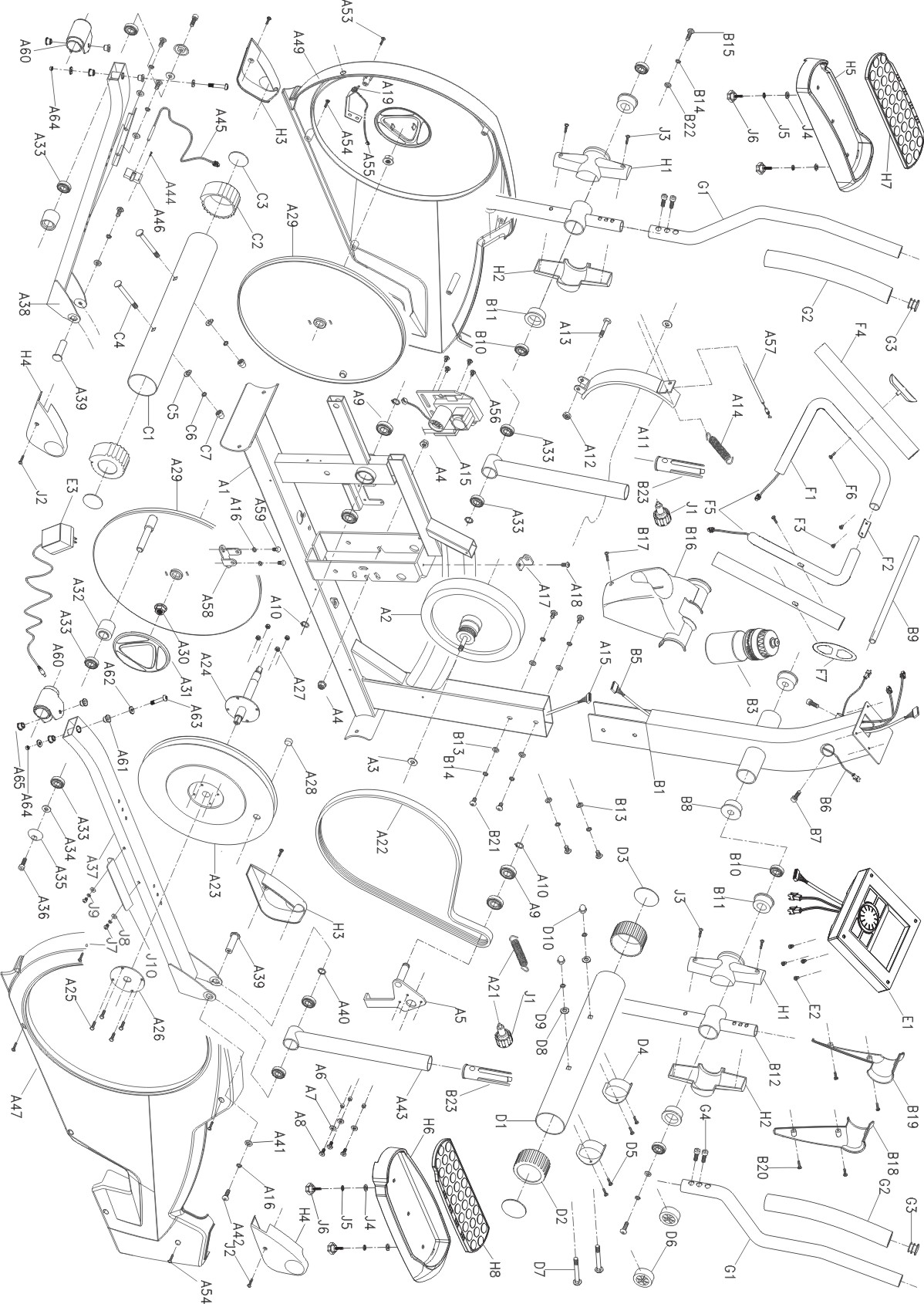 ПЕРЕЧЕНЬ ОСНОВНЫХ ЧАСТЕЙA1		Главная рама 1 A2 		Маховик 1 A3 		Плоская шайба 2 A4 		Гайка 2 A5 		Шкив натяжения 1 A6 		Труба 3 A7 		Плоская шайба 3 A8 		Винт 3 A9 		Подшипник 4 A10 		E фиксатор 3 A11 		Магнитная оправа 1 A12 		Гайка 1 A13 		Винт 1 A14 		Пружина 1 A15 		Двигатель 1 A16 		Пружинная шайба 2 A17 		Фиксирующая пружинная оправа 1 A18 		Винт 1 A19 		Фиксирующая оправа 1 A21 		Пружина 1 A22 		Ремень 1 A23 		Шкив ремня 1 A24 		Ось шкива 1 A25 		Винт 4 A26 		Крыло 1 A27 		Гайка 4 A28 		Магнит 1 A29 		Вращающаяся пластина 2 A30 		Гайка 2 A31 		Декоративная вставка 2 A32 		Труба 2 A33 		Подшипник 4 A34 		Плоская шайба 2 A35 		Крышка винта 2A36 		Винт 2A37 		Труба педали (правая) 1A38 		Труба педали(левая) 2A39 		Винт 2A40 		Плоская шайба 2A41 		Плоская шайба 2A42 		Винт 2A43 		Соединительная труба 2 A44 		Винт 1 A45 		Сенсорный провод 1 A46 		Фиксирующая оправа 1 A47 		Правая крышка 1 A49 		Левая крышка 1 A53 		Винт 3 A54 		Винт 6A55 		Сетевой провод 1A56 		Винт 4A57 		Трос натяжения 1A58 		Фиксатор 1A59 		Винт 2A60 		Фиксатор 2A61 		Втулка 4A62 		Шайба 4A63 		Болт 2A64 		Гайка 2A65 		Втулка 4B1 		Центральная опорная труба 1B3 		Бутылка для воды 1B5 		Сенсорный провод 1B6 		Сенсорный провод датчиков пульса 2B7 		Болт 2B8 		Втулка 2B9 		Вал 1B10 		Подшипник 4B11 		Втулка 4B12 		Соединительная трубка 2B13 		Плоская шайба 6B14 		Пружинная шайба 8B15 		Винт 2B16 		Держатель бутылки 1B17 		Винт 1B18-B19 	Декоративная оправа бутылки 2B20 		Винт 4B21 		Винт 6B22 		Плоская шайба 2B23 		Пластиковая вставка 2C1 		Задний стабилизатор 1C2 		Наконечная заглушка 2C3 		Заглушка вставки 2C4-D7 		Болт 4C5-D8 		Плоская шайба 4C6-D9 		Пружинная шайба 4C7-D10 		Гайка 4D1 		Передний стабилизатор 1D2 		Заглушка 2D3 		Крышка заглушки 2D4 		Оправа передающего колеса 2D5 		Винт 4D6 		Транспортировочное колесо 2E1 		Двигатель 1E3 		Адаптор 1F1 		Передняя рукоятка (LиR)F2 		Фиксатор руля 1F3 		Винт 2F4 		Пенистая рукоятка 2F5 		Сенсорный датчик 2F6 		Винт 2F7 		Рукоятки 2G1 		Боковая рукоятка (L+R) 2G2 		Пенистая рукоятка 2G3 		Заглушка 2G4 		Винт 4H1-H2 		Декоративная крышка 4H3-H4 		Крышка педали 4H5-H6 		Педаль(L+R) 1J1 		Зажим 2J2 		Винт 4J3 		Винт 4J4 		Плоская шайба 4J5 		Пружинная шайба 4J6 		Зажим 4J7 		Винт 4J8 		Шайба 4J9 		Пружинная шайба 4J10 		Железный кронштейн 2H7-H8 		Амортизирующая накладка (L+R) 1